FORM FC2STATEMENT BY REGISTERED FOREIGN COMPANY FOR USE OF ALTERNATIVE OR NAME FOR THE COMPANY[Sections 977 (1) and (2) of the Companies Act, 2015] Name of the foreign company: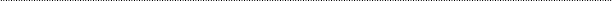 Number of foreign company:Place of incorporation of the foreign company: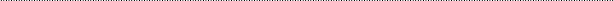 To the Registrar of Companies:In accordance with section 977 (1) and (2) of the Companies Act, 2015, the above company which:78 previously registered an alternative name for its use in Kenya submits the following alternative name under which it proposes to carry on business in Kenya:_______ ____ ____   ____   ____   ____   ____   ___   ______   ____   ____ Lodged on behalf of the company by:79Name:	 Address:	 Signature:	 Capacity80:  	Date:  	